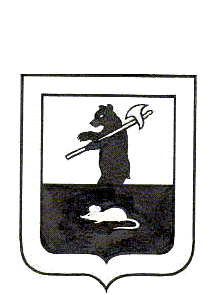 АДМИНИСТРАЦИЯ ГОРОДСКОГО ПОСЕЛЕНИЯ МЫШКИНПОСТАНОВЛЕНИЕг. Мышкин                                        07.09.2022                                                                                         № 196 О начале отопительного периода 2022– 2023 годов на территории городского поселения МышкинВ соответствии с Федеральным законом от 6 октября 2003 года № 131-ФЗ «Об общих принципах организации местного самоуправления в Российской Федерации», Федеральным законом от 27 июля 2010 года № 190-ФЗ «О теплоснабжении», постановлением Правительства Российской Федерации от 6 мая 2011 года №354 «О предоставлении коммунальных услуг собственникам и пользователям помещений в многоквартирных домах и жилых домов», в связи с понижением температуры наружного воздуха, в целях обеспечения поддержания надлежащего микроклимата в жилых и нежилых помещениях,ПОСТАНОВЛЯЕТ:Установить начало отопительного периода 2022 – 2023 годов на территории городского поселения Мышкин:1.1.  для образовательных организаций, учреждений здравоохранения и социального обслуживания – с 8 сентября 2022 года.1.2. для жилищного фонда, административных зданий, прочих потребителей –  с 8 сентября 2022 года.Контроль за исполнением настоящего постановления возложить на заместителя Главы Администрации городского поселения Мышкин.        3. Опубликовать настоящее постановление  в газете « Волжские зори» и разместить на официальном сайте городского поселения Мышкин в информационно – телекоммуникационной сети «Интернет».        4. Постановление вступает в силу с момента подписания. Глава городского поселения Мышкин              		 			                    Е.В.Петров